SVAČINY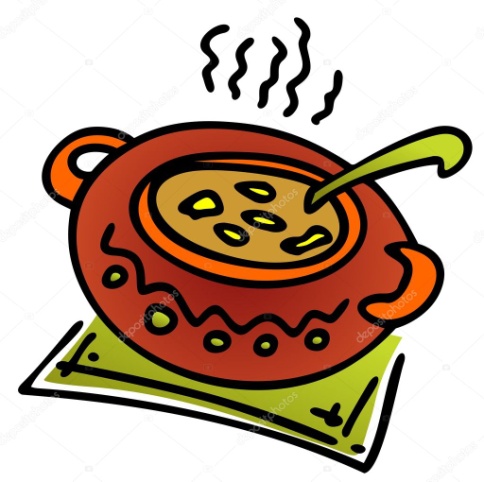 Týden od  11.3. –15.3.2024 Změna jídelníčku vyhrazena, přejeme vám DOBROU CHUŤ   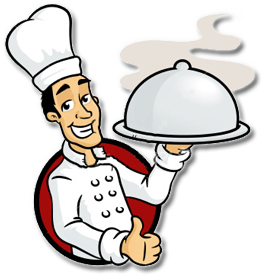 